Engr. Mohamed Aneez.G.S.H			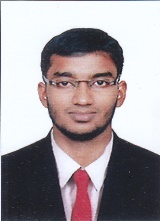 Civil Engineer / Painting Inspector		EMAIL ID: anees178@gmail.comDammam, KSA – 31452				PH.NO: +966-507160461CAREER OBJECTIVE:		Seeking to get the good-level managerial position or Project Management position of a Civil Engineer in a firm where I can attain knowledge and techniques about the field and use my knowledge and skills in execution  and implementing projects and plans, dealing with contractors, use of modern techniques etc.EDUCATIONAL QUALIFICATION:SSLC				: Hebron Matriculation Higher Secondary School, Ngl-2 Year of Completion		: 2006Percentage			: 84.02%HSC				:  Hebron Matriculation Higher Secondary School, Ngl-2 Year of Completion		: 2008Percentage			: 81.02%Bachelor Of Engineering	: Civil Engineering in St. Xavier’s Catholic College of EngineeringYear of Completion		: 2008-2012 Percentage			: 6.75 CGPA AREA OF INTEREST: 		Site Engineering & Operations, Construction Project Works, Painting & Coating Inspection, Civil Services Maintenance in Oil & Gas Field SOFTWARE SKILLS:Have completed MS-Project and Primavera from BSS, IndiaAutoCAD, STADD, MS OfficeACADEMIC PROJECTS COMPLETED:Design project: DESIGN AND ANALYSIS OF MULTIPLEX THEATRE (6months) [Using CAD and STADD Software]Experimental Project: COCONUT SHELL CONCRETE-MECHANICAL PROPERTIES (4months)		(Replacement of coarse aggregate with coconut shell along with Silica Fume)CO-CURRICULAR ACTIVITIES: Completed Diploma in Computer Applications (DCA) in CSC,Ngl-2 (6months)Attended Symposium and conference in College organized by our departmentTRAINING PROGRAMS:Undergone INPLANT TRAINING under PUBLIC WORKS DEPARTMENT OF STATE GOVERNMENT   in Nagercoil.Attended Safety Management Course by MSME, Chennai in 2012.Attended Entrepreneurship Training Program.Have completed Work Permit  Receiver (WPR) & Hazard Reorganization Program in Petro Rabigh Refinery, KSA (Certificate # 2074)Completed Scaffolding Supervisor Certification & Scaffolding Inspector Under TUV NORD, KSA (ID # JD 201404818) & BUREAU VERITAS – Scaffold Inspector Level I (#C508160629/1266)Active member and Certificate holder of BGAS – CSWIP -  Painting Inspector – LEVE: II                   (BG-716021)Beginner Level Skill Set in Primavera P6 & Intermediate Level Skill set in AutoCAD Holder Of Indian & Saudi Arabian Driving License ( India: TN74020100000360 & KSA: 04003500633653)Active Member of Saudi Council of Engineers, KSA ( ID # 167629)Has succesfully completed preparatory course of PMP from PMIWORK EXPERIENCE:JOB PROFILE & RESPONSIBILITIES:Have knowledge about Site Execution for Construction Project Works & Maintenance WorksHave knowledge about Oil & Gas Construction Safety Procedures (Working In Rabigh refinery & Petrochemical Complex, KSA)Have complete knowledge for Fireproofing Activities for Oil & Gas Plants (Project Engineer for Fireproofing Contract In Petro Rabigh, KSA)Have knowledge in Structural Steel Erection Works (Pipe Racks, Steel Shelters etc.)Have knowledge and experience in inspection of blasting and painting on site according to standards and prepare reports accordinglyResponsible for checking and verifying all the activities during and after the blasting and coating with respect to the standards and ensure all the activities are done under allowable limitsDetermination of climatic conditions (relative humidity, dew point substrate temperature etc.) Testing and quality check of various surface like checking of blast profiles, wet film thickness, Ambient condition, Dry film thickness, Holiday detection, Adhesion test etc. Currently working as Head of Civil Services wing of Industrial Maintenance Dept of group and is responsible to interview all the ongoing maintenance contracts with Clients and to support the ongoing  upcoming operations technically  as and when required strategically Plan and overview all work fronts available to complete  the timelines and effectively monitor the cost budget and expenditure incurred etc.Capable Enough to handle site activities project management on and offsite and to handle workforce effectively as per the work targetsPERSONAL PROFILE:Fathers Name		: G.S .Syed Mohamed HussainMothers Name		: Sherajin MuniraD.O.B		             	: 17-04-1991Sex		           	: MaleNationality	           	: IndianMarital Status		: MarriedSpouse Name.                 : Kancil MaharifaLanguages known	: Tamil (Native), English (read, write, speak), Malayalam (speak) Hindi (Speak),        Arabic (Speak), Passport Number	: K4514758DECLARATION:             I hereby declare that the above information furnished is true to the best of my knowledge.Sincerely,Engr. Mohamed AneezDammam, KSA								Date: ******COMPANYDESIGNATIONDURATIONSAICARE INDIA PVT LTDSITE ENGINEERJune 2012 to May 2013GOLDEN INNOVATORSSITE ENGINEERJune 2013 to Oct 2013AL OTAISHAN GROUP FOR CONTRACTINGPROJECT ENGINEER – CIVIL / PAINTING NOV 2013 – JULY 2016AL OTAISHAN & SONS GROUP COMPANY LLCOPERATION SUPERINTENDENT 01 AUG 2016 – DEC 30 2019AL OTAISHAN & SONS GROUP COMPANY LLCHead Of Civil Services IMS Dept01 Jan 2020 to Present